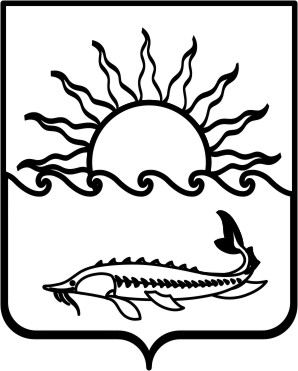 Р Е Ш Е Н И ЕСОВЕТА МУНИЦИПАЛЬНОГО ОБРАЗОВАНИЯПРИМОРСКО-АХТАРСКИЙ  РАЙОНшестого созываот 27 марта  2019 года                                                                              № 494город  Приморско-АхтарскО внесении изменений в решение Совета муниципального образования Приморско-Ахтарский район  от 8 апреля 2009 года № 791                         «Об утверждении Положения о межбюджетных отношениях в Приморско-Ахтарском районе»В соответствии с Бюджетным Кодексом Российской Федерации, Законом Краснодарского края от 15 июля 2005 года № 918-КЗ «О межбюджетных отношениях в Краснодарском крае» Совет муниципального образования Приморско-Ахтарский район РЕШИЛ:1. Внести в приложение к решению Совета муниципального образования Приморско-Ахтарский район от 8 апреля 2009 года № 791 «Об утверждении Положения о межбюджетных отношениях в Приморско-Ахтарском районе» следующие изменения:1) в подпункте 4.1 пункта 4:дополнить абзацем десятым следующего содержания:«неустановление с текущего финансового года новых расходных обязательств, не связанных с решением вопросов местного значения (за исключением расходных обязательств на реализацию мер по пенсионному обеспечению; социальному обслуживанию населения; социальному обеспечению населения и охране семьи и детства; капитальному строительству (в части строек и объектов, по которым проведены торги, определены подрядные организации и заключены контракты); компенсации дополнительных расходов на повышение оплаты труда работников муниципальных учреждений; осуществление деятельности музеев поселения)»;абзац одиннадцатый после слов «до 1 декабря текущего финансового года» дополнить текстом следующего содержания: «,если поселение не являлось получателем дотаций на выравнивание бюджетной обеспеченности поселений в отчетном финансовом году».2. Администрации муниципального образования Приморско-Ахтарский район разместить настоящее  решение  в сети «Интернет» на официальном сайте администрации муниципального образования Приморско-Ахтарский район (http://www.prahtarsk.ru) и  официально опубликовать настоящее  решение в периодическом печатном издании – газета «Приазовье». 3. Настоящее решение вступает в силу после его официального опубликования.Председатель Советамуниципального образования Приморско-Ахтарский район__________________Е.А. Кутузова   Глава    муниципального образования       Приморско-Ахтарский район   _____________ М.В. Бондаренко